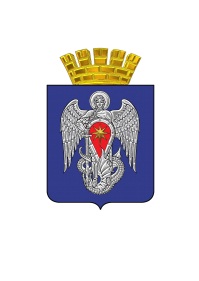 АДМИНИСТРАЦИЯ ГОРОДСКОГО ОКРУГА ГОРОД МИХАЙЛОВКАВОЛГОГРАДСКОЙ ОБЛАСТИПОСТАНОВЛЕНИЕот                                                         № О предоставлении разрешения на условно разрешенный вид использования земельного участка с кадастровым номером 34:37:010259:195 и объектов, расположенных на нем, по адресу: Волгоградская область, город Михайловка, улица  Карельская, 2в   Руководствуясь статьями 5.1, 39 Градостроительного кодекса РФ, Положением об организации и проведении общественных обсуждений или публичных слушаний по вопросам градостроительной деятельности на территории городского округа город Михайловка Волгоградской области, утвержденным решением Михайловской городской Думы Волгоградской области от 20.06.2018 № 84, учитывая заключение по результатам публичных слушаний и рекомендации комиссии по подготовке проекта Правил землепользования и застройки на территории городского округа город Михайловка Волгоградской области, по вопросу выдачи разрешения на условно разрешенный вид использования земельного участка с кадастровым номером 34:37:010259:195 и объектов, расположенных на нем, по адресу: Волгоградская область, город Михайловка, улица Карельская, 2в администрация городского округа город Михайловка Волгоградской области                            п о с т а н о в л я е т:1. Разрешить условно разрешенный вид использования земельного участка с кадастровым номером 34:37:010259:195 и объектов, расположенных на нем, по адресу: Волгоградская область, город Михайловка, улица  Карельская, 2в, а именно:  коммунальное обслуживание.  2. Настоящее постановление вступает в силу со дня его официального опубликования.Глава городского округа                                                                      С. А. Фомин Копия верна: начальник общего отдела                                                                                    Е. И. Аболонина